László PintérBorn: April 6, 1964, Csorna, HungaryCitizen of Canada and HungaryEducation2002 		Ph.D.		School of Forestry and Natural Resources, University of Minnesota, USA1994		Master of Natural Resources Management (MNRM)Natural Resources Institute, University of Manitoba, Canada1988		Master of Science in Agronomy St. Stephen University, HungaryEmployment highlights2010-present	Central European University, Department of Environmental Sciences and Policy, Hungary		Professor1994-present	International Institute for Sustainable Development, Winnipeg, MB, CanadaSenior Fellow and Associate (2010-present)Director, Measurement and Assessment (2003-2010)Senior Project Manager (2001-2003)	Project Manager (1999-2000)	Program Officer (1996-1999)	Research Associate (1994-1996)2000-2001	Practitioner Fellow Belfer Center for Science and International AffairsKennedy School of Government, Harvard University1998	Sessional Lecturer (Sustainable Development: Tools and Methods in Practice)Natural Resources Institute, University of Manitoba, Winnipeg, MB, CanadaGraduate Research Assistant Natural Resources Institute, University of Manitoba, Winnipeg, MB, Canada1992		Director, Marketing and Product Development Deltaco RT, GreenBrown Division, Tatabánya, Hungary1989-1992	Manager, International Sales and Marketing (1991-1992)		Research Associate (1989-1991)Diagnostic Technology, Inc., Hauppauge, NY, USA 1989		Research Associate R & D Enterprise in Fruitgrowing and Ornamentals, Fertőd, HungaryResearch Assistant Gödöllő University of Agricultural Sciences, Dept. of Biotechnology, Hungary, Leadership and management experienceOverall responsibility for all aspects of an applied policy research program of a high profile, internationally noted NGOManagement of program growth in terms of scope, thematic focus, budget (~$1.3M/yr) and staff (5 full time, ca. 10 part time)Overall responsibility for program management cycle from strategic objective development through budgeting and fundraising, implementation, quality control, outreach/public relations, evaluation and learningRecruitment, contracting and performance evaluation of program staffPartnership development with major external partners and donorsContribution to institutional development as member of the group of program directors and management of horizontal (program to program) relationsExtensive conference / workshop organization experience Contribution to developing the organization’s overall long-term strategy and responsibility for ensuring that short-term activities are in keeping with the long-term strategies agreed upon by the BoardLead role in developing strategies for selected new programs (Sustainable Natural Resources Management) and strategy for establishing IISD satellite offices (EU office) Management of Board relations from program point of viewEntrepreneurial experience through operating a small Canada-based international consultancy (Pinternational, Inc.)Selected project experience2016-	Accelerating and Rescaling Transitions to Sustainability – ARTS (EU FP-7, CEU team leader)2015-	Global Environment Outlook-6/Europe. (UNEP, Coordinating Lead Author of outlook chapter)2014-2015	Web-COSI – Web Communities for Statistics for Social Innovation. (EU FP-7 through the Italian Statistical Institute ISTAT, member of Advisory Board)2014-2015	SCP Indicators for the Future SDGs. Phase II. (IISD and UNEP, contributor)2014-2015	MDG experience regarding land-related environmental issues and implications for the post-2015 development agenda. (2015 World Economic and Social Survey / UN-DESA, project leader)2014	Niche Innovations for Sustainable Agriculture in Hungary. (Dutch Environmental Assessment Agency and PATHWAYS project, case study coordinator)2014-2015	Governance of Sustainable Development Goals Implementations – National Case Studies in Viet Nam and Poland (Asia-Europe Foundation and Hanns Seidel Stiftung, project leader)2014	Sustainable Development Goals and Indicators for a Small Planet (Asia-Europe Foundation, project leader)2014	Sustainable Consumption and Production Targets and Indicators (UNEP DTIE, IISD and CSIRO, contributor)2013-2014	Task Force on Assessment and Outlook of Economic Green Transformation in China (China Council for International Cooperation on Environment and Development, CCICED; member of Task Force)2013-	Global Value – Assessing the Impacts of Multinational Corporations on GLOBAL Development and VALUE Creation (EU FP-7 through CEU Business School; contributor)2013-2015	Review of MDG-7 performance and lessons for the integration of the environment with non-environmental goals in the SDGs and post-2015 development agenda. (UNEP; study leader)2013	Review of learning mechanisms of national environmental indicator systems. (Environment Canada, study leader) 2013-	Impacts and Risks from Higher-End Scenarios: Strategies for Innovative Solutions – IMPRESSIONS (EU FP-7 through CEU, case study leader)2013	Creating innovative sustainability pathways – CRISP (EU FP-7 through CEU, scenario methods advisor)2013	Foreign investment contracts for farmland and water: Options for a sustainable future. (IISD and SDC, contributor)2013-	Navigating Sustainable Development for the 21st Century: Governance ‘of’ and ‘for’ the post-2015 development agenda. (Tokyo Institute of Technology, chapter lead author on ‘political economy of measurement’)2013	Sustainable Development Goals (SDG) Creation in ASEM Countries. (Asia-Europe Foundation, project leader)2012-2014	Capacity building and media training in support of GEO-5 results in Eastern Europe. (UNEP and GRID-Arendal, project leader)2012	Estimated Budgetary Support and Tax Expenditures for Fossil Fuels in Hungary. (OECD, project leader)2012	Cost of Inaction on the Sound Management of Chemicals in Sub-Saharan Africa report (UNEP DTIE, Chemicals Branch, expert reviewer)2011	Scenario Summit – Internet Governance Forum. (IDRC and IISD)2011-2012	Ecosystem Management – Concept to Local Scale Implementation Training Manual – Phase 2: Peer Review and Pilot Testing. (UNEP-DEPI)2010-2012	Millennium Development Goals Fund – Knowledge Management. (UNEP-DRC)2010-2011	China Environment and Development Outlook Feasibility Study. (China Council, member of Task Force)2010-2011	Proposal to apply sustainable agriculture metrics to selected Western Canadian field crops. (SERECON Inc.) 2010-2011	Achieving national and sectoral development priorities: Using integrated environmental assessment tools for improved MEA implementation. (UNEP-ROLAC and CARICOM)2010-2012	Global Environment Outlook 5, Chapter 9: Scenarios and Sustainability Transformation. (UNEP DEWA, coordinating lead author)2010	OECD Agri-Environmental Indicators: Lessons Learned and Future Directions. (IISD for OECD, project leader)2010	Incorporating environmental indicators into CIDA’s Results Based Management Framework. (CIDA)2010	Accountability through Measurement, 2nd National CSIN Conference. (Environment Canada, Deloitte, Atkinson Foundation, Commissioner for the Environment and Sustainable Development, Government of Manitoba; conference chair)2009-2010	Ecosystem Management – Concept to Local Scale Implementation Training Manual. (UNEP-DEPI)2009-2010	Review of the State of the Great Lakes (SOLEC) ecological indicators. (Environment Canada)2009-2010	Bellagio STAMP – Sustainability Assessment and Measurement Principles. (OECD)2009-2010	StoryGarden – A new tool for sustainability trends assessment and storytelling using semantic analysis. (United Way of Winnipeg, SomaTV, Structured Dynamics LLC, Tactica Inc.)2009-2010	Hudson Bay Inland Sea Initiative – HBISI. (NTK and Government of Nunavut)2008	Incorporating Sustainable Development into Alberta’s Oil Sands Strategy. (Oil Sands Sustainable Development Secretariat, Alberta Treasury Board)2008-2009	Development of a Performance Measurement System in Support of the Integrated Community Sustainability Plan of the Regional Municipality of Wood Buffalo, Alberta, Canada. (Wood Buffalo Municipality and Sheltair Consulting Inc.; contributor)2008-2009	Comparison of the Agri-Environmental Performance of Canadian Agriculture with a Focus on Beef Production. (Agriculture and Agri-Food Canada and Serecon Consulting, Inc.; contributor)2008	Developing an Indicator System for Winnipeg’s Urban First Nations Community. (Assembly of Manitoba Chiefs; contributor) 2008-2010	Beyond Business as Usual: Promoting the Use of Sustainable development Indicators in Strategic Corporate Management. (IISD Innovation Fund; Contributor)2008-2009	Evaluation of the Canadian Environmental Sustainability Indicator system (CESI). (Environment Canada; contributor)2007-2010	BalatonTrend. Development of an Interactive Portal to Display Quantiative and Qualitative Information on Regional Sustainability. (IISD; project leader)2007-2008	Canadian Index of Well-Being – Ecosystem Health Domain. (Atkinson Foundation of Canada; contributor)2007-2008	Review of International Assessments (IPCC, GEO-4 and IAASTD) and their Relevance for Canadian Agricultural Policy. (Agriculture and Agri-Food Canada and Guelph University; contributor) 2007-2008	Ecological Goods and Services and International Policy – Phase 1. (MNP, Netherlands; contributor)2007-2009	Ecosystem Status and Trends Assessment for Canada. (Environment Canada; Team Leader)2006-2010	Collaborative Initiative on Integrated Land Management. (GEOconnections Secretariat, Environment Canada and Natural Resources Canada; contributor)2006-2008	Indicators for the Circular Economy in China. (World Bank and National Development and Reform Commission, China; contributor)2006-2008	Evaluation of the implementation and impact of Manitoba’s Sustainable Development Act. (Manitoba Conservation; contributor)2006-2009	 Evaluation of the Impact of the Sustainable Development Innovation Fund. (Manitoba Conservation; contributor)2006-2008	Developing Canada’s National Environment Outlook System. (Environment Canada; contributor) 2005-2007	International Forum for Assessing Sustainability in Agriculture - INFASA. (Swiss University of Agriculture, AAFC, SDC; co-chair)2005-2010	Outcome Based Budgeting and Performance Measurement. (Treasury Board Secretariat, Government of Manitoba; contributor)2005-2006	Review of Sustainable Development Strategies in OECD and Other Selected 		Countries. (OECD; contributor) 2005-2006	Strategy and Business Plan for Establishing IISD’s Institutional Presence in the European Union. (IISD; project leader)2005	Sustainable Development Indicators – Proposals for the Way Forward. (United Nations Division for Sustainable Development; project leader)2005-2007	Performance measurement for local government in China. (Task Force on Economic Growth and the Environment, China Council for International Cooperation on Environment and Development. (CCICED; member of Task Force)2005-2009	Lake Balaton integrated vulnerability assessment and adaptation strategies. (UNDP, UNEP and Lake Balaton Development Council for the GEF; project leader)2005	Sustainable Development Strategy of the Republic of Hungary. (Government of Hungary; contributor)2004-2006	Pilot Testing of the Canadian Biodiversity Index. (Environment Canada; project leader)2004	Sustainable Development Indicator System for Yunnan Province, China. (Scott Wilson, Ltd.; contributor)2004-2007	Social Indicators for Canada’s Agri-Food Sector. (AAFC; contributor)2003-2004	Developing a Strategy for IISD’s Revitalized Natural Resources Management Program. (IISD; project leader)2003-2004	Study of Sustainable Development Initiatives and Strategies in the Wake of WSSD and Beyond. (GTZ, DFAIT, Environment Canada, UN-CSD, IUCN; contributor)2004	Ten-Year Assessment of the Information Products of the North American Commission for Environmental Cooperation. (Stratos, Inc., CEC; contributor)2003-2004	Lake Winnipeg Water Quality Management through Revitalization of the Netley-Libau Marsh. (Manitoba Conservation, University of Manitoba, Ducks Unlimited; contributor)2003-2004	Initial Proof of Concept Testing of the Canadian Biodiversity Index. (Environment Canada and ESSA Technologies, Inc.; project leader)2003-2005	Yunnan Sustainable Development Action Plan. (Yunnan Environment and Development Program, China and Scott Wilson Ltd., UK; contributor) 2003-2009	Strategic Cooperation with Agriculture and Agri-Food Canada on the Agriculture Policy Framework and the Sustainable Development Strategy-III; Coordinator. (AAFC; project leader)2002-2010	Peg - Community Indicator System for Winnipeg. (United Way of Winnipeg; co-chair)2001-2002	Strategic planning for the Global Environment Outlook-4: SWOT analysis of the GEO process; comparative analysis of global environmental reporting systems; and development of global capacity building strategy on integrated environmental assessment and reporting. (UNEP; project leader)2001	Black Sea de-eutrophication strategies. (IREX and University of Minnesota; contributor)2001-2002	Romania Local Agenda 21. (NCSD; contributor)2000-2001	Research and Assessment Systems for Sustainability. (Harvard University; contributor)1999-2000	Envisioning positive community futures through appreciative inquiry. (MYRADA and DFID, UK; contributor)1998-2000	Developing sustainability values and indicators for Canada's metals sector. (Natural Resources Canada; contributor)	1998	Development of SD indicators for Pakistan's Northwest Frontier Province. (Pakistan Environment Program of IUCN and CIDA; contributor)1997-98	Sustainable development: Tools and methods in practice. (Sessional instructor, Natural Resources Institute, University of Manitoba) <http://iisd.ca/educate/learn/nri/default.htm>. 1997	Development of quality of life indicators for the City of Winnipeg. (City of Winnipeg; contributor)1996-2001	Global Environment Outlook-1 and 2000. (UNEP; Collaborating Centre leader)1997	Review of performance measurement strategies and indicators in the context of sustainable development. (Industry Canada; contributor)1996-97	Measuring sustainability in North American communities. (Commission for Environmental Cooperation) ; contributor 1996-97	Bellagio Principles for Measuring SD. (Rockefeller Foundation; contributor)1996-97	Sustainable development of cities and regions – SUDECIR. (STENUM GmbH, Austria; project leader)1996	Mackenzie Basin Impact Study - climate change impact on aboriginal lifestyle. (Environment Canada; contributor)1995-2010	Sustainable development reporting for the Province of Manitoba. (Manitoba Conservation; contributor)1994-2010	Compendium of sustainable development initiatives and publications. (Environment Canada, Redefining Progress, World Bank, UN Division for Sustainable Development, International Sustainability Indicators Network; project leader)1993-1994	Community based comparative risk assessment in the countries of Central and Eastern Europe. (Institute for Sustainable Communities, Montpelier, VT, USA; Consultant)Lake Tata rehabilitation project. (Tata Environment Protection Society, Hungary; Consultant)1992	Use of commercial humic materials in wastewater treatment and soil decontamination. (Deltaco RT, Hungary; project leader)Highlights of teaching and training experience2015	Sustainable development and global transitions (Masters level, CEU, main instructor)Transnational environmental politics: The food, energy and water nexus (Masters level, CEU; joint with Dept. of Political Science, co-instructor)Adaptive management and resilience of socio-ecological systems (Masters level, CEU, main instructor)Green industry: Pathways towards the industry of the future (UNIDO-CEU Summer University, co-director)2015	Sustainable development and global transitions (Masters level, CEU, main instructor)Transnational environmental politics: The food, energy and water nexus (Masters level, CEU; joint with Dept. of Political Science, co-instructor)Adaptive management and resilience of socio-ecological systems (Masters level, CEU, main instructor)Green industry: Pathways towards the industry of the future (UNIDO-CEU Summer University, co-director)2014	Sustainable development and global transitions (Masters level, CEU, main instructor)Transnational environmental politics: The food, energy and water nexus (Masters level, CEU; joint with Dept. of Political Science, co-instructor)Adaptive management and resilience of socio-ecological systems (Masters level, CEU, main instructor)Green industry: Pathways towards the industry of the future (UNIDO-CEU Summer University, co-director)Integrated environmental assessment (CEU, PhD level, main instructor)2013	Sustainable development and global transitions (Masters level, CEU, main instructor)Transnational environmental politics: The food, energy and water nexus (Masters level, CEU; joint with Dept. of Political Science, co-instructor)Adaptive management and resilience of socio-ecological systems (Masters level, CEU, main instructor)Green industry: Pathways towards the industry of the future (UNIDO-CEU Summer University, co-director)Integrated environmental assessment (CEU, PhD level, main instructor)Adaptation governance: Spatial, temporal and cultural constraints and opportunities (CEU Summer University, co-instructor)Integrated Environmental Assessment Workshop for the National Reporting Toolkit (NRT) (AGEDI, CEDARE and UNEP, instructor)2012		Pyramid of sustainability (CEU Alumni Network, AtKisson Associates, Inc.)Introduction to sustainable development (Masters level, CEU)		Climate change adaptation (Masters level, CEU)		Integrated environmental assessment (PhD level, CEU)Governing the crisis: the nexus of energy, food and water security (Masters level, CEU)Adaptive thinking for navigating the Anthropocene (Summer University, CEU, co-director)Green industry – moving towards the industry of the future (Summer University, UNIDO and CEU, co-director)Sustainable human development: From international frameworks to regional policies (Summer University, CEU and UNDP)2011		Disciplinary approaches to environmental problems (PhD level, CEU)Introduction to sustainable development (Masters level, CEU)		Climate change adaptation (Masters level, CEU)		Integrated environmental assessment (PhD level, CEU)Adaptation and adaptive governance of ecosystems (Summer University, CEU, co-director)2010	Disciplinary approaches: Introduction to sustainable development and the challenge of global transitions (PhD level, CEU)		Capacity building in participatory scenario development – Vietnam (World Bank)	Capacity building for meeting commitments in multilateral environmental agreements (CARICOM) 2009-2010	Development of integrated ecosystem management training program (UNEP-DEPI) 2008-2010	e-Learning program on integrated environmental assessment and reporting. (UNEP-DEWA)2008	Central-East European and Central Asian customization of UNEP’s IEA Training Manual. (Central European University and UNEP-DEWA)2008	Capacity Building for environmental assessment. (Prince Albert Model Forest Aboriginal Caucus)2005-2007	Environmental stewardship planning. (Saskatchewan Environment; contributor) 2005-2006	Capacity building for sustainable development in the Democratic People’s 		Republic of North Korea. (IISD, IDRC; contributor)2005		Capacity building for integrated vulnerability analysis. (Spatial Planning 		Bureau, Government of Yunnan; Scott Wilson Ltd.; contributor)2003-2006	Capacity building workplan and training module development for the Global Environment Outlook  (UNEP; project leader)2004	Capacity building for integrated environmental assessment. (National Center for Sustainable Development, Romania and CIDA; contributor)2002-2004	Training module development and pilot testing for integrated environmental assessment of country level environmental policy initiatives (World Bank Institute; project leader)1998-2008	Regional training workshops and regional / global train the trainer events on integrated environmental assessment and reporting. Cairo, Egypt (CEDARE); Central Africa (Libreville, Gabon); West Asia (Manama, Bahrain); East Africa (Nairobi, Kenya); Caribbean (Port Louis, Trinidad and Tobago; Panama City, Panama); West Africa (Accra, Ghana); Indian Ocean (Quatre Bornes, Mauritius); Castries, St. Lucia (UNEP); Victoria, BC (Department of Water, Land and Air Protection, Government of British Columbia; project leader)Awards, fellowships, certificates2012	Mespom Visiting Fellow, University of Saskatchewan, Canada2010	Honorary Professor, Pannon University, Hungary2010	15 years of service to IISD award2006	Member of the Year, Balaton Group (International Network of Resource Information Centers)2000	Global Environmental Assessment Practitioner Fellow, Harvard University 1997		Mitchell Young Scholar Award1993		Careerstart Manitoba1986-1988	Gödöllő University of Agricultural Sciences Scholarship1988		English-Hungarian Agricultural Translator Specialist CertificateSelected recent memberships and advisory positionsENVForum of the Asia-Europe Foundation (ASEF; member of Advisory Board)Global Progress Research Network / OECD (member of Advisory Group)The Integrated Assessment Society (TIAS; member of Advisory Group)Balaton Group (a.k.a. International Network of Resource Information Centers, INRIC; member of Steering Committee)Regional Environmental Center for Central and Eastern Europe (REC), Member of Board of DirectorsScientific and Technical Advisory Committee, Global Energy Sustainability Observatory / HELIO International (member of the Scientific and Technical Advisory Committee)Summer University program, CEU (board member)Reappointment and Promotion Committee, CEU (member) Great Transition Initiative (member)Canadian Sustainability Indicators Network (CSIN; co-founder)LanguagesHungarian - mother tongue (C2)English – fluent (C2)German – basic user (A2)PersonalMarried to Emőke Pintér, piano and yoga teacher; daughters Kamilla (20) and Margaréta (17), son Márton (13). Long distance runner, marathon p.b. 2:33’26” (New York, 1989).Publications2017	Pinter, L., M. Kok and D. Almassy. (2017, in press) Implementing sustainable development goals and measuring progress: A governance perspective. In F. Biermann and N. Kanie, editors. Governing through Goals: Sustainable Development Goals as Governance Innovation. Cambridge, MA: MIT Press.2016	Khan, F. and L. Pinter. (2016) Scaling indicator and planning plane: An indicator and a visual tool for exploring the relationship between urban form, energy efficiency and carbon emissions. Accepted for publication in Ecological Indicators. 2015	Pinter, L. (2015) Foreword, pp. XI-XII. In: A. Latawiecz and D. Agol, eds.: Sustainability Indicators in Practice. Warsaw/Berlin: De Gruyter Open. 	Honig, M., S. Petersen, C. Shearing, L. Pinter and I. Kotse. (2015) The conditions under which farmers are likely to adapt their behavior: A case study of private land conservation in the Cape Winelands, South Africa. Land Use Policy 48: 389-400. 	Pinter, L., D. Almassy and L. Bizikova. (2015) MDG Experience Regarding Land-Related Environmental Issues and Lessons for Implementation of the Post-2015 Development Agenda. Background paper prepared for the United Nations Department of Economic and Social Affairs. New York: UN DESA. 	Beisheim, M., H. Løkken, N. aus dem Moore, L. Pintér and W. Rickels. (2015) Measuring sustainable development: How can science contribute to realizing the SDGs? Working Paper. Berlin: German Institute for International and Security Affairs. http://www.swp-berlin.org/fileadmin/contents/products/arbeitspapiere/Beisheim-et-al_WorkingPaper_MeasuringSD.pdfBeisheim, M., R.S. Chen and L. Pinter. (2015) Monitoring and review. In ICSU, ISSC: Review of the Sustainable Development Goals: The Science Perspective. Paris: International Council for Science (ICSU). Available at: http://www.icsu.org/publications/reports-and-reviews/review-of-targets-for-the-sustainable-development-goals-the-science-perspective-2015/review-of-targets-for-the-sustainable-development-goals-the-science-perspective-2015Pinter, L., D. Almassy, K. Offerdahl and S. Czunyi. (2015) Global goals and the environment: Progress and prospects. Winnipeg: IISD for UNEP. http://www.iisd.org/sites/default/files/publications/global-goals-and-environment-progress-prospects.pdf Bizikova, L., H. Schandl and L. Pinter. (2015) SCP-Related Targets and Indicators for the Future SDGs. Discussion paper. Paris: UNEP DTIE. 2014	Balazs, B., G. Bertenyi, A. Krall, L. Pinter and L. Strenchock. (2014) Hungarian Niche Innovations in the Agro-Food Domain. Prepared for the Dutch Environmental Assessment Agency (PBL) for the Pathways project. Godollo, Hungary: ESSRG, St Stephen University. Smaller, C. with H. Mann, N. Bernasconi-Osterwalder, L. Pinter, M. McCandless and J-E. Parry. (2014) The IISD Guide to Negotiating Investment Contracts for Farmland and Water. Part I: Preparing for Negotiations; Part II: Model Contract. Winnipeg: IISD. http://www.iisd.org/sites/default/files/publications/iisd-guide-negotiating-investment-contracts-farmland-water_0.pdf Pinter, L., D. Almassy and S. Hatakeyama. (2014) Sustainable development goals for a small planet: Connecting the global to the national level in 14 countries of Asia-Pacific and Europe. Part II: Measuring Sustainability. Singapore: Asia-Europe Foundation. http://asef.org/images/stories/publications/documents/ENVforum-Part_II-Measuring_Sustainability.pdf Young, O.R., A. Underdal, N. Kanie, S. Andresen, S. Bernstein, F. Biermann, J. Gupta, P. M. Haas, M. Iguchi, M. Kok, M. Levy, L. Pintér and C. Stevens. (2014) Earth System Challenges and A Multi-Layered Approach for the Sustainable Development Goals. Post 2015/UNU/IAS Policy Brief no. 1.Biermann, F., C. Stevens, S. Bernstein, A. Gupta, N. Kabiri, N. Kanie, M. Levy, M. Nilsson, L. Pintér, M. Scobie and O. R. Young. Integrating Governance into the Sustainable Development Goals. Post 2015/UNU/IAS Policy Brief no. 3Pinter, L., S. Czunyi and K. Cukor. (2014) Getting on the Green Path: A Historic Review of the Start of Green Transformation in Selected Advanced Economies and Implications for China. Prepared for the China Council for International Cooperation on Environment and Development. Beijing: China Council for International Cooperation for the Environment and Development. Beijing: CCICED. Bizikova, L., H. Schandl, L. Pintér, K. Offerdahl with G. A. Huppé, D. Almassy, T. Liebert, C. Thrift, I. Niestroy and S. Vaughn. (2014) Sustainable Consumption and Production Targets and Indicators. Paris: UNEP DTIE with IISD and CSIRO.	Czunyi, S., L. Pinter and J. Perry. (2014) Making adaptation fit: Analysis of joint climate change adaptation programs of the MDGF. In W.L. Filho. Handbook of Climate Change Adaptation, pp. 1-14. Springer. http://link.springer.com/referenceworkentry/10.1007/978-3-642-40455-9_73-1 	Czunyi, S., L. Pinter, R. Witt, N. Dronin and R. Mnatsakanian. (2014) Spreading the Word: Media training to build awareness of GEO-5 results in South and Eastern Europe. Nairobi: UNEP. Shi, J., Liu, J. and L. Pinter. (2014) Recent evolution of China’s virtual water trade: Analysis of selected crops and considerations for policy. Hydrology and Earth System Sciences Vol. 18, pp. 1349-1357.2013	Pinter, L., D. Almassy, E. Antonio, I. Niestroy, S. Olsen and G. Pulawska. (2013) Sustainable development goals for a small planet: Connecting the global to the national level in 14 countries of Asia-Pacific and Europe. Part I: Methodology and Goals Framework. Singapore: Asia-Europe Foundation. Available at: http://asef.org/images/stories/publications/ebooks/ASEF_Report_Sustainable-Development-Goals-Indicators_01.pdf Pinter, L. (2013) BellagioSTAMP. In A. Michalos (Ed.) Encyclopedia of Quality of Life and Well-Being Research. Springer Verlag. IISD (2013) Foreign Investment Contracts for Farmland and Water: Options for a Sustainable Future. Geneva: IISD. Martinuzzi, A., L. Pinter et al. (2013) BellagioSTAMP - Principles for Sustainability Assessment. In: S.O. Idowu, N. Capaldi, L. Zu and A. Dasgupta, eds.: Encyclopedia of Corporate Social Responsibility. Berlin: Springer Verlag.  2012	Autere, K., S. Czunyi, R. Peshavaria, D. Piga, J. Perry, L. Pinter, M. Turner, M. Mwove. (2012) Seeds of Knowledge – Contributing to Climate Change Solutions. Nairobi: UNEP. 	http://wiki.mdgfund.net/images/4/47/Seeds_of_Knowledge.pdf Perry, J. et al. (2012) Lessons from the MDG-F - Environment and Climate Change: Global Problem – Local Solutions. Nairobi: UNEP.Pinter, L. (2012) Measuring Progress Towards Sustainable Development Goals. Discussion paper. Winnipeg: IISD. http://www.iisd.org/pdf/2013/measuring_progress_sus_dev_goals.pdf Gellér, Z., M. Vetier, L. Pinter. (2012) We are a superpower in water. Upon the initiative of the President, Hungary is hosting a UN conference in 2013. Magyar Nemzet, August 10, p. 6. In Hungarian.  Ozkaynak, B., L. Pinter, D. van Vuuren et al. (2012) Chapter 16: Scenarios and sustainability transformation. In UNEP, Global Environment Outlook-5. Nairobi: UNEP. Pintér, L, P. Hardi, A. Martinuzzi and J. Hall. 2012. “BellagioSTAMP: Principles for sustainability assessment and measurement.” Ecological Indicators 17: 20-28. 2011	China Council for International Cooperation on Environment and Development. (2011)Report on the Feasibility of a China Environment and Development Outlook (CEDO) and Recommendations on a CEDO Process and its Implementation. CCICED Expert Group Report. Beijing: CCICED.Serecon, Inc. Application of Sustainable Agriculture Metrics to Selected Western Canadian Field Crops. Final Report prepared for Pulse Canada, Canadian Canola Growers Association, Canadian Wheat Board, Ducks Unlimited Canada, Flax Council of Canada and General Mills. Serecon, Inc: Edmonton, AB. 	Pinter, L. Scenarios for Integrated Climate Change Adaptation: Example from Hungary’s Lake Balaton Region. Presented at the “Opportunities for Development in the Western Balkans in the Context of Climate Change Impacts and Water Scarcity” EEA and OSCE Workshop, 24-26 October, 2011, Belgrade.	Perry, J., N. Ahrensberg, S. Barchiesi, L. Bizikova, P. Koefoed Bjornsen, P. Bubb, S. Carver, T. Chiramba, D. Coates, R. Kenchington, E. Khaka, B. Lamizana, C. Marais, N. Mzavanadze, L. Pinter, D. Roy, M. Smith, D. Swanson, H. Venema, A. Waston. Ecosystem Management: Concept to Local Scale Implementation. Nairobi and Winnipeg: UNEP-DEPI and IISD. http://www.unep.org/pdf/IISD_Manual_2.pdf 	Swanson, D., L. Bizikova, C. Corbin, L. Pinter, G. Metternicht, A. Thomas, A. Sabelli and A. Salinas. Achieving National and Sectoral Development Priorities: Using Integrated Environmental Assessment Tools for Improved MEA Implementation. Winnipeg: IISD for UNEP-ROLAC and CARICOM. 2010	Bizikova, L., J. Bellali, Z. Habtezion, M. Diakhite and L. Pintér. 2010. “Vulnerability and Impact Assessments for Adaptation to Climate Change (VIA Module).” IEA Training Manual Volume I: Themes. Nairobi: UNEP. 	http://www.iisd.org/pdf/2010/iea_training_vol_2_via.pdf Kok, M., S. Tyler, A. G. Prins, L. Pintér, H. Baumueller, J. Bernstein, E. Tsioumani, H. Venema and R. Grosshans. 2010. Prospects for Mainstreaming Ecosystem Goods and Services in International Policies. Bilthoven: The Netherlands Environmental Assessment Agency (PBL). Perry. J. A., L. Paas, L. Pintér, M. E. Arreola, E. Santer, N. Sharma and J. Bellali. 2010. “Promoting e-governance through capacity development for the global environment: UNEP’s training strategy in Integrated Environmental Assessment (IEA)” in H. Rahman, Ed. Cases on Adoption, Diffusion and Evaluation of Global e-Governance Systems: Impact at the Grass-Roots. In press. 2009	Bizikova, L., T. Dickinson and L. Pintér. 2009. “Participatory scenario development for translating impacts of climate change into adaptations.” In Participatory Learning and Action, No. 60, Community Based Adaptation to Climate Change. London: IIED, pp. 167-172. 		http://www.iied.org/pubs/pdfs/14573IIED.pdfRussillo, A. and L. Pintér. 2009. Linking Farm-Level Measurement Systems to Environmental Sustainability Outcomes: Challenges and Ways Forward. Winnipeg: IISD. 2008	Pintér, L., L. Bizikova, K. Kutics and A. Vári. 2008. “Developing a system of sustainability indicators for the Lake Balaton region.” Tájökológiai Lapok 6(3): 271-293.Hammill, A., J. Parry, .D. A. Swanson, and L. Pintér. 2008. Vulnerability and Adaptation Workd Program: Achieving Sustainable Development in a Changing Climate. Winnipeg: IISD.Pintér, L. 2008. BalatonTrend: An Experiment in Building Next Generation Stakeholder Information Systems for Indicator and Multimedia Commentary Visualization. 2008. Presented at the OECD / Statistics Sweden Seminar on Innovative Approaches to Turning Statistics into Knowledge in May, 2008, Stockholm. Paris: OECD. Xie, J., L. Pintér, L. and X. Wang. 2008. Promoting the Circular Economy in China: Synthesis Report. World Bank Policy Note. Washington, D.C.: The World Bank. 	Anielski, M., P. Lee, P. Robersts-Semple and L. Pintér. 2008. Canadian Index of Well-being: Ecosystem Domain. Report to the Atkinson Charitable Foundation. Winnipeg: IISD. 	Bizikova, L., L. Pintér and K. Kutics. 2008. Investigating Stakeholder Decision Priorities for Adaptation to Climate Change in the Lake Balaton recreational Area of Hungary. Winnipeg: IISD. 	Tyler, S., M. Kok, E. Tsioumani, J. Bernstein and L. Pintér. 2008. Ecological Goods and Services and International Policy. Scoping Paper. Winnipeg and Bilthoven: IISD and MNP.  2007	Sathaye, J., A. Najam, C. Cocklin, T. Heller, F. Lecocq, J. Llanes-Regueiro, J. Pan, G. Petschel-Held , S. Rayner, J. Robinson, R. Schaeffer, Y. Sokona, R. Swart, H. Winkler. 2007. Sustainable Development and Mitigation. In Climate Change 2007: Mitigation. Contribution of Working Group III to the Fourth Assessment Report of the Intergovernmental Panel on Climate Change [B. Metz, O.R. Davidson, P.R. Bosch, R. Dave, L.A. Meyer (eds)], Cambridge University Press, Cambridge, United Kingdom and New York, NY, USA. (contributing author)http://www.ipcc.ch/publications_and_data/ar4/wg3/en/ch12.htmlPintér, L. and H. Hansen. 2007. Compendium of Sustainable Development Indicator Initiatives: A Global Directory of Comprehensive Indicator Systems. Presented at the OECD World Forum on Statistics, Knowledge and Policy – Measuring and Fostering the Progress of Societies. 27-30 June, 2007, Istanbul, Turkey. Winnipeg: IISD.	Kulczycka, J. and L. Pintér. 2007. Breakout Group II report. In JRC, Recommendations for Life Cycle Based Indicators for Sustainable Consumption and Production in the European Union. Outcomes of the 3rd International Life Cycle Based Thinking Workshop on Sustainability and Decoupling Indicators: Life Cycle Based Approaches. JRC Scientific and Technical Reports EUR 22879 EN – 2007, pp. 21-23. Pintér, L., D. Swanson and J. Chenje, eds. 2007. IEA Training Manual. Nairobi: UNEP.	Häni, F. and L. Pintér, eds. 2007. Sustainable Agriculture – From Common Principles to Common Practice. Winnipeg, MB: IISD. 2006	Hardi, P. and L. Pintér. 2006. “City of Winnipeg Quality-of-Life Indicators.” In J. Sirgy, D. Rahtz and D. Swain, Eds. Community Quality-of-Life Indicators. Best Cases III. Dordrecht: Springer Verlag. pp. 127-176.Swanson, D. and L. Pintér. 2006. Technical Support for GeoConnections Collaborative Initiative on Integrated Ecosystem Management. Prepared for the GeoConnections Secretariat, Environment Canada and Natural Resources Canada.  CCICED Economic Growth and Environment Task Force. 2006. Economy and Environment: Early Warning System and Policy Analysis. Final report of the Task Force to be presented at the November 2006 Annual General Meeting of the China Council for International Cooperation on Environment and Development. Pintér, L., T. Kovács, C. Wieler and M. Simpson-Law. 2006. Combining science and community involvement in rapid biodiversity assessment: Concept, recent international initiatives and potential implications for Canada. Presented at the November 2006 Annual Science Meeting of the Environmental Monitoring and Assessment Network (EMAN), Winnipeg, Canada.Pintér, L. 2006. International Experience in Establishing Indicators for the Circular Economy and Considerations for China. Report for the Environmental and Social Development Sector Unit, East Asia and Pacific Region, The World Bank. 	Volkery, A., D. Swanson, K. Jacob, F. Bregha and L. Pintér. 2006 “Coordination, challenges and innovations in 19 national sustainable development strategies.” World Development 34(12): 2047-2063. Swanson, D. A., L. Pintér, C. Wieler, and G. Ashford. 2006. Towards departmental Stewardship Planning in the Saskatchewan Government: Insights from Other Stewardship Planning and Related Efforts in Canada and Abroad. Winnipeg: IISD. 	Pintér, L. 2006. Dilemmas and Opportunities of the Process of Measuring Sustainability. Presented at the March 18, 2006 conference of the Nádasdy Foundation in Nádasdladány, Hungary. Budapest, Hungary: Nádasdy Foundation. In press. (in Hungarian) 2005	Pintér, L., P. Hardi and P. Bartelmus. 2005. Sustainable Development Indicators – Proposals for the Way Forward. Winnipeg: International Institute for Sustainable Development. Available at: https://www.iisd.org/pdf/2005/measure_indicators_sd_way_forward.pdf 	Pintér, L. and C. Wieler. 2005. Approaches to Selecting and Using Environmental Performance Indicators on the National, Provincial and Local Levels. Beijing: CCICED. Prepared for the Fourth Meeting of the Third Phase of CCICED (Beijing, 18-20 November 2005)	Anielsi, M. P. Bartelmus and L. Pintér. 2005. Assessing Sustainable Growth and Development in China – Proposals for Future Work. Beijing: CCICED. Prepared for the Fourth Meeting of the Third Phase of CCICED (Beijing, 18-20 November 2005)	Grosshans, R., C. Murray, L. Pintér and H. Venema. 2005. Further Testing of the Canadian Biodiversity Index. A report on applying real ecosystem data to the CBI. Winnipeg: IISD for Environment Canada.	Pintér, L. 2005. Sustainable Development Indicators: Establishing SDIs for the Yunnan Sustainable Development Action Plan (YSDAP). Kunming, Yunnan Province, PRC: Yunnan Sustainable Development Action Plan. Published without attribution of authorship.	Gulácsy, E., L. Pintér and J. A. Perry. 2005. “The Tisza / Tisa transboundary environmental disaster: An opportunity for institutional learning.” In Cohen, G., Ed. The Environment and Sustainable Development in the New Central Europe: Austria and Its Neighbours. St. Paul, MN: Center for Austrian Studies, University of Minnesota. 	Alföldi, Z. and L. Pintér. 2005. “Slow restaurants: How can we revitalize the culture of local food?” Magyar Nemzet, January 29, p. 33. In Hungarian. http://mno.hu/index.mno?cikk=264053&rvt=22&rvt2=57&s_text=Alf%F6ldi&s_texttype=4&norel=1&pass=3 	Ullsten, O., P. Angelstam, A. Cropper, A. Patel, L. Pintér, D.J. Rapport, and M. Washburn. 2005. “Towards the assessment of environmental sustainability in forest ecosystems: Measuring the natural capital.” In P. Angelstam, M. Dönz-Breuss and J.-M. Roberge, Eds. Targets and Tools for the Maintenance of Forest Biodiversity. Ecological Bulletins 51, pp. 471-485.Cosbey, A., L. E. Peterson, and L. Pintér. 2005. Environmental Health and International Trade. Winnipeg: IISD.	Pintér, L. and D. Swanson. 2005. Report of the GEO Integrated Environmental Assessment Training Modules Lead Author Meeting. Winnipeg: IISD for UNEP.	Pintér, L., M. Roy and P. Hardi. 2005. Preliminary Framework for Social Sustainability Indicators in Canada’s Agriculture and Agri-Food Sector. Winnipeg: IISD for Agriculture and Agri-Food Canada.2004	Pintér, L., D. Swanson and J. Barr. 2004. Strategic Environmental Assessment: A Concept in Progress. Annotated Training Module Prepared for the World Bank Institute. Winnipeg: IISD.	Pintér, L., D. Swanson and J. Barr. 2004. Use of Indicators in Policy Analysis. Annotated Training Module Prepared for the World Bank Institute. Winnipeg: IISD.	Pintér, L. and D. Swanson. 2004. Global Environment Outlook: Training Module Advisory Group. Meeting Report. Winnipeg: IISD for UNEP. 	Volkery, A., K. Jacob, F. Bregha, L. Pintér and D. Swanson. 2004. Coordination, Challenges and Innovations in National Sustainable Development Strategies. Based on a 19-Country Analysis. Presented at the 2004 Berlin Conference on the Human Dimension of Global Environmental Change “Greening of Policies: Inter-linkages and Policy Integration”. Panel B3 “National Policy Integration 2”. Berlin, Germany: December 3-4, 2004.	Pintér, L. and C. Murray. 2004. Initial Proof of Concept Testing for the Canadian Biodiversity Index. Training Manual. Prepared for the Federal/Provincial/Territorial Biodiversity Working Group. Vancouver: ESSA Technologies, Inc. 	Murray, C. and L. Pintér. 2004. Initial Proof of Concept testing for the Canadian Biodiversity Index. Draft Testing Manual.  Prepared for the Federal/Provincial/Territorial Biodiversity Working Group. Vancouver: ESSA Technologies, Inc.	Murray, C. and L. Pintér. 2004. Initial Proof of Concept testing for the Canadian Biodiversity Index. Discussion of Testing Methodology. Prepared for the Federal/Provincial/Territorial Biodiversity Working Group. Vancouver: ESSA Technologies, Inc.	Pintér, L. and D. Boyer. 2004. IISD’s Program in Sustainable Ecosystem Management. Winnipeg: IISD.	Swanson, D., L. Pintér, F. Bregha, A. Volkery, and K. Jacob. 2004. National Strategies for Sustainable Development: Challenges, Approaches, and Innovations in Strategic and Co-ordinated Action. Based on a 19-Country Analysis. Winnipeg: IISD.2003	Pintér, L. 2003. “Building a Movement and Building Future Literacy. The Great Transition and Other Scenarios.” Summary and comments on the presentation of Paul Raskin to the Balaton Group. Balaton Bulletin, Fall 2003, pp. 3-4.2002	Newton, A., L. Pintér, P. Bubb and J. Castleden. 2002. Comparative Report of the Global Environmental Assessments. Cambridge: UNEP-WCMC and IISD. 	Pintér, L. 2002. Making Global Integrated Environmental Assessment and Reporting Matter. Doctoral thesis. Minneapolis: University of Minnesota. 	Pintér, L. 2002. “Tracking progress and sustainable development: Current trends and options for Central and Eastern Europe.” The Bulletin. The Quarterly Magazine of the Regional Environmental Center for Central and Eastern Europe. July 2002.2001	Pintér, L. and R. Wilkinson. 2001. “Vulnerability and future trajectories of Lake Balaton.” Balaton Bulletin, Fall 2001, pp. 16-17.2000	Pintér, L., K. Zahedi and D. Cressman. 2001. Capacity building for integrated environmental assessment and reporting. Training manual.  Second edition. Winnipeg: IISD for UNEP, 2000. Simultaneously published in English, French and Spanish.1999	Pintér, L. 1999. Measurement and evaluation in appreciative inquiry. Winnipeg: International Institute for Sustainable Development for DFID-UK, 1999.	UNEP. 1999. Global Environment Outlook-2000. Current environmental policies: North America. London: Earthscan, 1999. Authorship not recognised in accordance with institutional policy.van Woerden, J. et al. 1999. Data issues of global environmental reporting. Experiences from GEO-2000. Bilthoven, The Netherlands: RIVM for the United Nations Environmental Programme, 1999.1998	Pintér, L. 1998. Building compatibility between public and private visions of sustainable development. Presented at the Houston Advanced Research Center (HARC) in March, 1998.Pintér, L.  1998. "De-mystifying sustainable development through performance measurement."  In A. R. Magalhães, Sustainable development - Implications for world peace. Austin, TX: Lyndon B. Johnson School of Public Affairs and The University of Texas at Austin, 1997, pp. 61-73.	Hardi, P., L. Pintér and J. Turner. 1998. Integrated assessment system for Pakistan's North West Frontier Province. Winnipeg, MB: International Institute for Sustainable Development, 1998.	Hardi, P., L. Pintér and J. Turner. 1998. Assessment tools for the implementation of the Sarhad Province Conservation Strategy (Pakistan). Winnipeg, MB: International Institute for Sustainable Development, 1998.1997	Pintér, L.  1997. Performance Measurement and Sustainable Development Reporting in the Urban Environment.  Presented at the Seminar on Environmental and Economic Policies Towards Sustainable Cities in APEC, Beijing, China, 18-20 September, 1997.	Pintér, L. 1997. “Impact of climate change on the sustainability of native lifestyles in the Mackenzie River Basin.” Rapporteur’s report. In S.J. Cohen, ed. Mackenzie Basin Impact Study (MBIS): Final Report. Downsview: Environmental Adaptation Research Group, Environment Canada, 1997.	<http://www.msc.ec.gc.ca/airg/pubs/mbisfinal.pdf>	Hardi, P., S. Barg, T. Hodge and L. Pintér. 1997. Measuring Sustainable Development: A Review of Current Practice. Report for Industry Canada. International Institue for Sustainable Development, Winnipeg MB.1996 	Pintér, L.  1996. Whitemud Watershed Conservation District (WWCD) Province of Manitoba, Canada:  project summary and preliminary evaluation.  Prepared for the Sustainable Development of Cities and Regions (SUDECIR), project of the European Union and STENUM, GmBH, Graz, Austria.  International Institute for Sustainable Development, Winnipeg, Manitoba.Pintér, L.  1996. “Jövő-mutatók (Future-indicators).”  Heti Világgazdaság, Vol. 18, No. 33, August 17, 1996:  pp. 51-57 (in Hungarian).1995	Pintér, L. and P. Hardi.  1995. Adaptive strategies and sustainable livelihoods in arid and semiarid lands:  Field guide on indicator selection for local project coordinators.  International Institute for Sustainable Development, Winnipeg, MB.Pintér, L., P. Hardi and L. McRorie-Harvey.  1995. Performance measurement for sustainable development: Compendium of experts, initiatives and publications.  International Institute for Sustainable Development, Winnipeg, MB.1994	Hardi, P. and L. Pintér.  1995. Measuring sustainable development performance:  Canadian initiatives.  International Institute for Sustainable Development, Winnipeg, MB.Pintér, L. 1995. Pesticide mobility in soil and commercial grade humic material amended soil. M.N.R.M. Thesis, Natural Resources Institute, University of Manitoba, Winnipeg, Manitoba, Canada, 1994.Hardi, P. and L. Pintér.  1995. Models and methods of measuring sustainable development performance. International Institute for Sustainable Development for the Sustainable Development Coordination Unit, Executive Board, Govt. of Manitoba, Winnipeg, MB. Pintér, L.  1995. Measuring sustainability:  Bibliography and indicator matrices.  International Institute for Sustainable Development, Winnipeg, MB.1993 	Pintér, L., R. Dzisiak, M. Etches, B. Ladd, D. McNeill.   1993. Implementing Rio.  A Natural Resources Institute special report to the Canadian Council of Ministers of the Environment (CCME) on implementation strategies for Agenda 21 (Chapters 7,18,21 and 26) and the Convention on Biodiversity Conservation.  Natural Resources Institute, Winnipeg, MB.Pintér, L. 1993. Nutrient removal related biophysical limits of forest productivity and harvest rotations.  Natural Resources Institute, Winnipeg, MB.1988	Pintér, L.  1988. Superinfection Immunity of ‘Rhizobium meliloti’ Lysogens.  M.Sc. Thesis, Gödöllő University of Agricultural Sciences, Gödöllő, Hungary.Dr. László Pintér is an internationally noted sustainable development and environment expert, author, speaker and practitioner with background in analyzing strategically important sustainable development and policy issues at the global and sub-global levels.  He is currently Professor in the Department of Environmental Sciences and Policy at the Central European University in Budapest, Hungary and Senior Fellow and Associate at the International Institute for Sustainable Development (IISD) in Winnipeg, Canada. Prior to joining CEU in 2010 he had been working full time with IISD since 1994, serving as Director of IISD’s Measurement and Assessment Program between 2003 and 2010. 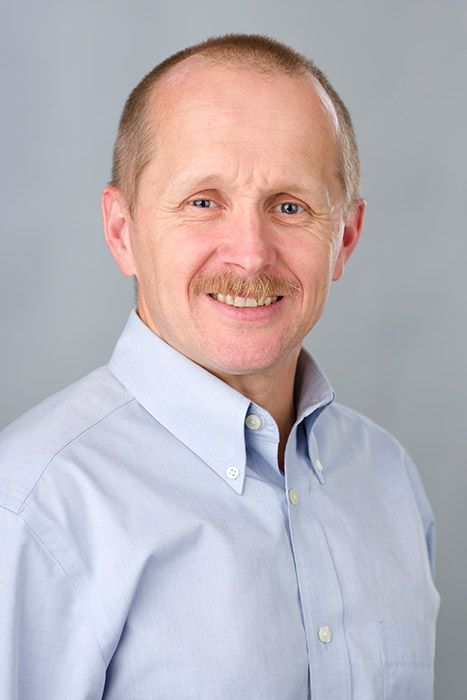 His interest is in the integration of science and policy in the governance and management of transition towards sustainability. He works worldwide and focused on how sustainability governance and strategies of adaptive socio-ecological systems are informed by knowledge and management tools and processes, such as indicators, integrated assessments, outlooks and policy relevant scenarios. His main current research interest is in the formulation of long-term global goals and metrics and global agenda consistent with sustainable development. He is also working on adaptation and resilience in various regional and sector contexts. László has a PhD from the University of Minnesota, United States, a Masters in Natural Resources Management from the University of Manitoba, Canada, and a Master of Science in Agronomy from St Stephen University in Hungary. During 2000-01 he spent a year as Practitioner Fellow at the Belfer Center for Science and International Affairs, Kennedy School of Government, Harvard University. Currently he shares his time between Hungary and Winnipeg, Canada, where he lives with his wife and two of their three children.